(Approx. 760 words)Where to Get E-BooksBy Tom Burt, Vice President
Sun City Summerlin Computer Club
https://www.scscc.club  tomburt89134 (at) cox.netAs we approach summer, a perennial challenge is to find new, interesting, fun books to read. Lately, e-books have been a popular choice. With the maturing of the electronic book (e-book) format and industry, it should be more accessible than ever to find the right title, purchase it, download it to your book reader, smartphone, or tablet, and read it. In practice, things aren't quite that simple, so you may want to read on.This article is based on a seminar I gave in December 2020 titled "E-Books and E-Readers." My seminar slides are at:
https://www.scscc.club/smnr/E-Books_and_E-Readers_Seminar.pdfE-book formatsThere are two main e-book formats: Amazon Kindle and E-Pub. There are hardware and software readers for each. Both formats support digital rights management (copy protection) so that the purchaser of a book can't share it with more than a few others. Amazon mainly uses the Kindle format. E-Pub is used by Barnes & Noble and Kobo and for many self-published books. Adobe PDF and HTML are also often used for e-books. Apple's iBook format is a variation of E-Pub.When buying an e-book, it's essential to know its format so you can be sure your reader device or program can retrieve and display the book. A common problem for Amazon's Kindle or Fire tablet owners is that they do not support the E-Pub format; you need to convert the EPUB file to Amazon's proprietary format, AZW, using a conversion tool like Calibre. E-Book WebsitesHere's a list of e-book websites with links to each:Amazon Kindle Store www.amazon.comBarnes & Noble http://www.barnesandnoble.comGoogle Play Store Books https://play.google.com/store/booksKobo www.kobo.comLas Vegas / Clark County Library (via OverDrive) http://lvccld.orgApple Books https://www.apple.com/apple-books/Open Library https://openlibrary.org/Project Gutenberg (60,000 free e-books) https://www.gutenberg.org/Let's look at a few of them in more depth.Amazon KindleThe Amazon bookstore is vast. You can buy books in hardcover, paperback, audio, and e-book format. As with all Amazon shopping, the search is very smart, and you can set filters to narrow choices. You can click on items in the search results to view details and add them to your shopping cart.E-books are delivered (downloaded) to the reading device you specify if buying for yourself. You can also specify that you are buying for someone else and enter the giftee's information so they can receive the book.You need an Amazon Kindle or Fire Reader tablet or Amazon's free Kindle Reader app to read Kindle books. There are Windows, macOS, Linux, Android, and iOS versions.If you subscribe to Amazon Prime, you can access an extensive collection of e-books at no charge via the Prime Reading service. You can access up to ten e-books for as long as you wish. When you want another, return or buy one of the ten you have.The Amazon Fire HD 8 tablet with 64 GB of storage currently costs $129.99.Barnes and NobleBarnes and Noble sells books in "Nook book" (E-Pub) format, paperback, and hardcover. B&N also sells a family of Nook reader tablets and has a free reader app. You can set up an account on B&N and enjoy special pricing, free e-books, and other perks.The Nook book reader is a 10.1-inch Lenovo Tab M10 HD Tablet, Android 9.0, with 32GB Storage. It has full access to the Google Play Store apps. This would include the free Amazon Kindle Reader app for Android. So, a Nook reader tablet could double as a Kindle Reader, allowing you to shop for books in either Nook or Kindle format.Project GutenbergProject Gutenberg was founded by Michael Hart, who invented e-books in 1971. Its website claims to have 60,000 titles in its library. All these titles are completely free. Most are "classics" that are out of copyright. For example, I searched for Albert Einstein and found an English translation of his Special and General Relativity expositions.I tried downloading a copy of Herman Melville's "Moby Dick" in Kindle format and was able to read it using the free Calibre book reader app on my PC. The Amazon Kindle Reader app wasn't able to open the book. I'll try to find out why and see if I can copy the e-book to my Amazon Fire tablet and read it there.Hopefully, that will help you learn more about e-books and how to get them. I love them because of their convenience and ease of reading. And they take up zero space in the house.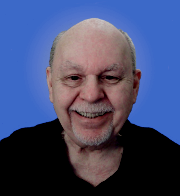 